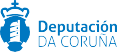 ADMINISTRACIÓN LOCALMUNICIPALCedeiraComposición da Mesa Permanente de ContrataciónANUNCIOComposición da Mesa Permanente de ContrataciónEn sesión realizada en data 4 de xullo de 2019 o Pleno da Corporación adoptou, entre outros, o seguinte acordo:“Primeiro.- Constituir a Mesa de Contratación permanente do Concello de Cedeira que actuará como órgano de asis- tencia do órgano de contratación competente en tódolos contratos que asine esta entidade local e sexan obxecto de adxudicación mediante procedemento aberto, aberto simplificado, restrinxido, de diálogo competitivo, de licitación con negociación, de asociación para a innovación, e nos procedementos negociados nos que non sexa necesario  publicar  anuncio de licitación, quedando integrada polos seguintes membros:PRESIDENTE: Pablo Diego Moreda Gil (Alcalde)Suplente: Manuel Pérez Riola (concelleiro do grupo municipal do PSdeG-PSOE)VOGAIS:-Manuel Martínez López (concelleiro do grupo municipal do PSdeG-PSOE) Suplente: Carmela Prieto Cal (concelleira do grupo municipal do PSdeG-PSOE)-A Secretaria municipalSuplente: O funcionario que sexa nomeado Secretario accidental-A Interventora MunicipalSuplente: O funcionario que sexa nomeado Interventor accidental-O Arquitecto MunicipalSuplente: O Arquitecto Técnico MunicipalSECRETARIO: Francisco Javier Zunzunegui Vázquez (funcionario de carreira, administrativo) Suplente: María Montserrat Pérez Garrote (funcionaria de carreira, administrativa).Segundo.- Publicar anuncio referindo este acordo e a composición da Mesa de Contratación permanente na Plataforma de Contratos do Sector Público e no Boletín Oficial da Provincia.Terceiro.- Notificar este acordo aos designados como membros da Mesa de Contratación permanente.”En Cedeira, 16 de xullo de 2019 O alcalde accidentalManuel Pérez Riola2019/6019Página 1 / 1